МОУ «Дубровская средняя общеобразовательная школа»2017-2018 учебный годПротокол   школьного этапа олимпиады по физической культуреот  31  октября   2017 годаПрисутствовали 2 члена жюри.Повестка:1.О подведении итогов 1 (школьного) этапа Всероссийской олимпиады по физической культуре.Всего участников:  6 класс – 2, 7 класс – 4, 8 класс – 4, 9 класс – 3, 10 класс – 3, 11 класс – 1.Максимально возможное количество баллов за работу: 6-11 класс – по 100 баллов.Решили:Утвердить   результаты участников проведенной олимпиады.Голосование: «за» 2 чел., «против» 0 чел.                                                                                                                                                                                                    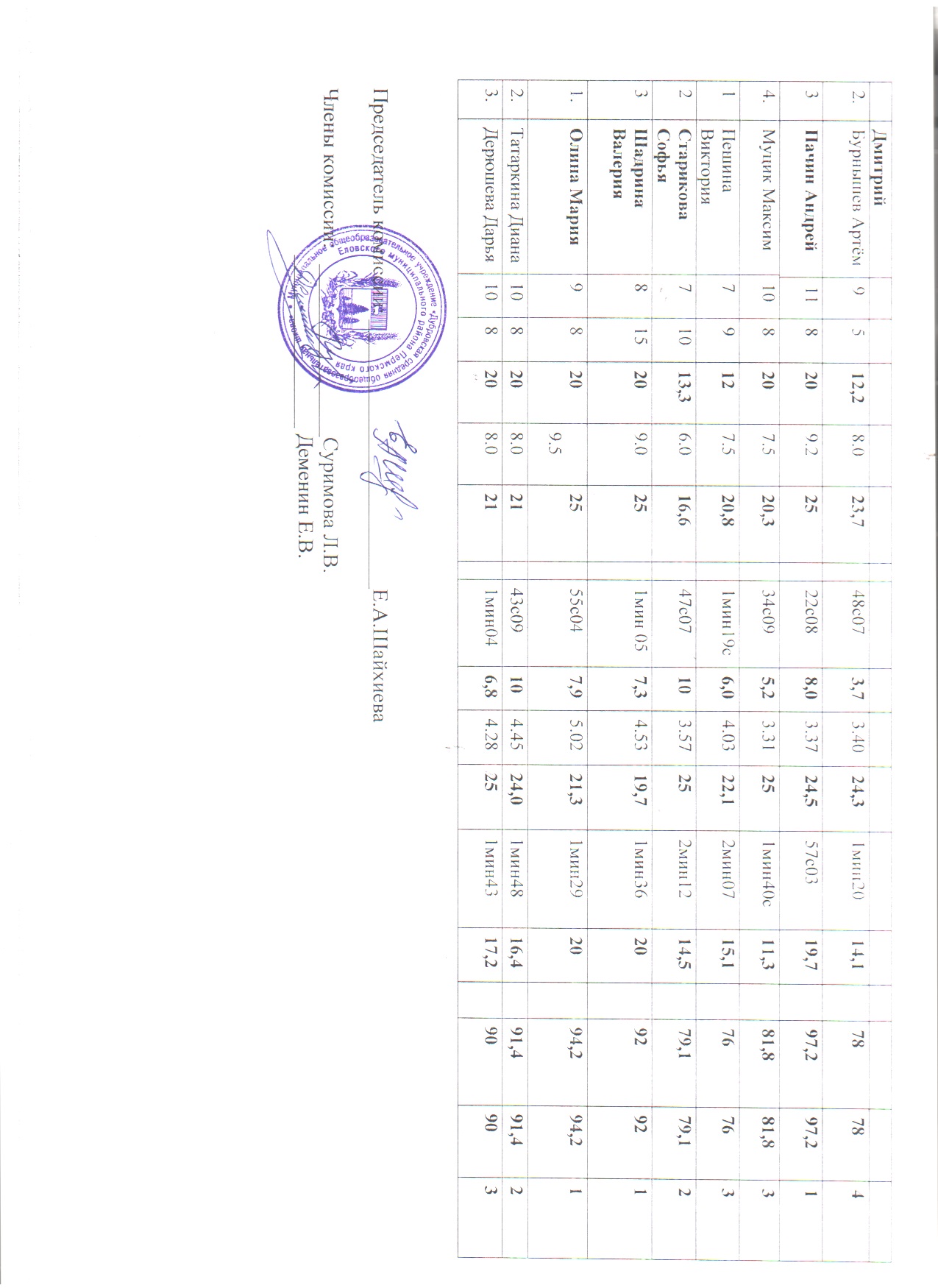 №Фамилия,                                                                                                                                                                                                                                                                                                                                                                                                                                                                    имя ученикаклассТестыМакс  возможный баллов20ТестыМакс  возможный баллов20ГимнаСтика25баллПрикладн физическ культура(Полоса Препятствий)10балл  ЛёгкаяАтлетика25Баскетбол/ футбол20баллОбщий балл(из 100)% выполнения% выполненияМесто по школе1.Терёхин Кирилл69 16,38.025         -          -4.0622,449с 052083,783,783,712.Брюхов Максим611207.523,4         -   -3.58251мин2311,980,380,380,323.Дудырев Кирилл71120--44сек 0.75,23.5023,91мин2315,664,764,764,754.Волков Дмитрий711206.015,71.мин133,13.35251мин5с2083,883,883,835.Окулов Вадим81120--39с035,93.5423,61мин20с16,265,765,765,746.Кобелев Данил8916,38.023,623с 03103.5523,51мин1617,190,590,590,517.Шайхиев Никита811209.52527с038,54.0220,81мин2515,289,589,522